Journal Homepage: - www.journalijar.com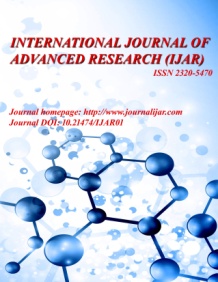 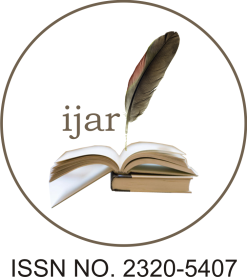    Article DOI: Article DOI: 10.21474/IJAR01/xxxDOI URL: http://dx.doi.org/10.21474/IJAR01/xxxResearch Articletitle of paperauthors nameAffiliation:……………………………………………………………………………………………………....Manuscript Info			Abstract…………………….			………………………………………………………………Manuscript HistoryReceived: xxxxxxxxxxxxxxxxFinal Accepted: xxxxxxxxxxxxPublished: xxxxxxxxxxxxxxxxKey words:-xxxxxxxxxx……………………………………………………………………………………………………....Introduction:-